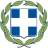 ΘΕΜΑ: ΠΡΟΚΗΡΥΞΗ ΣΕΜΙΝΑΡΙΟΥ ΠΕΡΙΦΕΡΕΙΑΚΟΥ ΔΙΚΤΥΟΥ Π.Ε. «Αλλάξτε συμπεριφορές… ΑνακυκλωS.O.S.τε!»Το Κέντρο Εκπαίδευσης για το Περιβάλλον και την Αειφορία (ΚΕΠΕΑ/ΚΠΕ) Βάμου, στο πλαίσιο της Πράξης «ΚΕΝΤΡΑ ΠΕΡΙΒΑΛΛΟΝΤΙΚΗΣ ΕΚΠΑΙΔΕΥΣΗΣ (ΚΠΕ)-ΠΕΡΙΒΑΛΛΟΝΤΙΚΗ ΕΚΠΑΙΔΕΥΣΗ» που υλοποιείται μέσω του  Επιχειρησιακού Προγράμματος  «ΑΝΑΠΤΥΞΗ ΑΝΘΡΩΠΙΝΟΥ ΔΥΝΑΜΙΚΟΥ, ΕΚΠΑΙΔΕΥΣΗ ΚΑΙ ΔΙΑ ΒΙΟΥ ΜΑΘΗΣΗ»  με τη συγχρηματοδότηση της Ελλάδας και της Ευρωπαϊκής Ένωσης και σε συνεργασία με τους Υπεύθυνους Σχολικών Δραστηριοτήτων των Διευθύνσεων ΠΕ και ΔΕ της Περιφερειακής Διεύθυνσης Εκπαίδευσης Κρήτης, οργανώνει Διαδικτυακό Σεμινάριο του Περιφερειακού Δικτύου ΠΕ «Αλλάξτε συμπεριφορές… ΑνακυκλωS.O.S.τε!» την Παρασκευή 8 Απριλίου 2022, από τις 17.00 έως τις 20.00.Αίτηση μπορούν να υποβάλουν οι εκπαιδευτικοί Π/θμιας και Δ/θμιας Εκπ/σης που υλοποιούν σχετικό πρόγραμμα Περιβαλλοντικής Εκπαίδευσης, που ασχολούνται με σχετικό θέμα στα Εργαστήρια Δεξιοτήτων, αλλά κι όσοι ενδιαφέρονται να συμμετέχουν στο Δίκτυο.https://docs.google.com/forms/d/e/1FAIpQLSeEXvGW1sJDGH84nc_r3HtARuSFO2kMhWUZYO8cjrX_J4Il9Q/viewform?usp=sf_linkΠΡΟΓΡΑΜΜΑΠαρασκευή 8 Απριλίου 2022, από τις 17.00 έως τις 20.00.17:00 - 17:30:		Παρουσίαση του Περιφερειακού Δικτύου «Αλλάξτε συμπεριφορές: ΑνακυκλωSOSτε!» και του εκπ/κού       προγράμματος του ΚΕΠΕΑ/ ΚΠΕ Βάμου,Παρουσιάσεις από την συμμετοχή του ΚΕΠΕΑ/ΚΠΕ Βάμου σε προγράμματα Erasmus + KA1 με σχετικό θέμαΠαρουσίαση εκπ/κού υλικού που έχει παραχθεί.  Παιδαγωγική Ομάδα ΚΠΕ Βάμου (Ποντικάκης Φώτης, Υπεύθυνος ΚΕΠΕΑ/ ΚΠΕ Βάμου, Παπαδογιαννάκη Κωνσταντίνα, Αναπληρώτρια Υπεύθυνη ΚΕΠΕΑ/ΚΠΕ Βάμου, Δεσποτίδου Ελένη, Μπάσιου Ανδριάνα, μέλη της ΠΟ του ΚΕΠΕΑ/ΚΠΕ Βάμου)17:35-18:05:	Παρουσιάσεις Προγραμμάτων και Τοπικών Δικτύων των ΚΠΕ της Κρήτης σχετικά με την Ανακύκλωση και τα Απορρίμματα (εκπρόσωποι των ΚΕΠΕΑ/ΚΠΕ Ανωγείων Ρεθύμνου, Αρχανών Ηρακλείου και Ιεράπετρας Λασιθίου)18:10-18:30:	«Η διαχείριση των απορριμμάτων στην Κρήτη», Πατεράκης Κώστας, Γενικός Διευθυντής  Διαδημοτικής Επιχείρησης Διαχείρισης Στερεών Απορριμμάτων Χανίων (ΔΕΔΙΣΑ)18:35 - 19:15: 	Παρουσίαση προγραμμάτων Π.Ε. για τα απορρίμματα και την ανακύκλωση που υλοποιήθηκαν σε σχολεία του Δικτύου την προηγούμενη σχολική χρονιά19:20 - 19:50:	Εργαστήρια δημιουργίας ηλεκτρονικού εκπαιδευτικού υλικού 	Ιδέες και προτάσεις από το ΚΕΠΕΑ/ΚΠΕ Βάμου, με σκοπό την δημιουργία από κάθε συμμετέχοντα υλικού για δική του χρήση, βασισμένο στις δικές του εκπ/κές ανάγκες.( Για τον λόγο αυτό, καλό θα είναι κάθε συμμετέχοντας να έχει έτοιμο , αν θέλει, υλικό που θα ήθελε να χρησιμοποιήσει στη δημιουργία του, π.χ. εικόνες, βίντεο, κείμενα, ήχους)19:50 - 20:00: 	Ερωτήσεις -Συζήτηση – Αξιολόγηση ΣεμιναρίουΓια το ΚΕΠΕΑ/ΚΠΕ ΒάμουΟ ΥπεύθυνοςΠοντικάκης ΦώτιοςΕΛΛΗΝΙΚΗ ΔΗΜΟΚΡΑΤΙΑΥΠΟΥΡΓΕΙΟ ΠΑΙΔΕΙΑΣ, ΕΡΕΥΝΑΣ ΚΑΙ ΘΡΗΣΚΕΥΜΑΤΩΝΠΕΡΙΦΕΡΕΙΑΚΗ Δ/ΝΣΗ ΠΕ & ΔΕ ΚΡΗΤΗΣΚΕΝΤΡΟ ΠΕΡΙΒΑΛΛΟΝΤΙΚΗΣ ΕΚΠΑΙΔΕΥΣΗΣ ΒΑΜΟΥΕΛΛΗΝΙΚΗ ΔΗΜΟΚΡΑΤΙΑΥΠΟΥΡΓΕΙΟ ΠΑΙΔΕΙΑΣ, ΕΡΕΥΝΑΣ ΚΑΙ ΘΡΗΣΚΕΥΜΑΤΩΝΠΕΡΙΦΕΡΕΙΑΚΗ Δ/ΝΣΗ ΠΕ & ΔΕ ΚΡΗΤΗΣΚΕΝΤΡΟ ΠΕΡΙΒΑΛΛΟΝΤΙΚΗΣ ΕΚΠΑΙΔΕΥΣΗΣ ΒΑΜΟΥΚεφαλάς, 08-03-2022 Αριθ.Πρωτ. 16Δ/νση: Πληροφορίες: Τηλέφωνο:Fax: e-mail:Ιστοσελίδα:Ιστολόγιο:Κεφαλάς Αποκορώνου 73008Ποντικάκης Φώτιος28250-8323028250-83231mail@kpe-vamou.chan.sch.gr http://kpe-vamou.chan.sch.gr http://kpevamou.blogspot.gr ΠΡΟΣ:ΠΔΕ Κρήτης ΚΕΠΕΑ/ΚΠΕ ΚρήτηςΤους εκπαιδευτικούς ΠΕ και ΔΕ της ΚρήτηςΜέσω των Υπευθύνων Σχολικών Δραστηριοτήτων των Διευθύνσεων ΠΕ και ΔΕ της ΚρήτηςΌσοι ενδιαφέρονται να πάρουν μέρος σε αυτό το Διαδικτυακό Σεμινάριο την Παρασκευή 8 Απριλίου 2022, από τις 17.00 έως τις 20.00 θα πρέπει να εγγραφούν ηλεκτρονικά πατώντας εδώΌσοι ενδιαφέρονται να πάρουν μέρος σε αυτό το Διαδικτυακό Σεμινάριο την Παρασκευή 8 Απριλίου 2022, από τις 17.00 έως τις 20.00 θα πρέπει να εγγραφούν ηλεκτρονικά πατώντας εδώ